UJI AKTIVITAS ANTIPIRETIK EKSTRAK ETANOL DAUN SANGITAN (Sambucus javanica Reinw.EX Blume) PADA TIKUS PUTIH JANTAN(Rattus norvegicus)SKRIPSIOLEH:MANDA SARINPM.172114042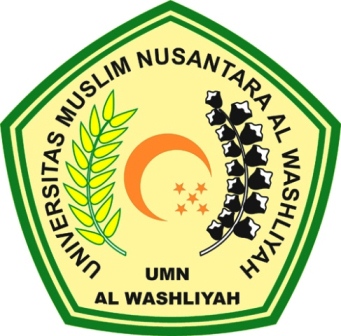 PROGRAM STUDI SARJANA FARMASIFAKULTAS FARMASIUNIVERSITAS MUSLIM NUSANTARA AL-WASHLIYAHMEDAN2021UJI AKTIVITAS ANTIPIRETIK EKSTRAK ETANOL DAUN SANGITAN (Sambucus javanica Reinw.EX Blume) PADA TIKUS PUTIH JANTAN(Rattus norvegicus)SKRIPSIDiajukan untuk melengkapi dan memenuhi syarat-syarat untuk memperoleh Gelar Sarjana Farmasi pada Program Studi Farmasi Fakultas FarmasiUniversitas Muslim Nusantara Al-WashliyahOLEH :MANDA SARINPM.172114042PROGRAM STUDI SARJANA FARMASIFAKULTAS FARMASIUNIVERSITAS MUSLIM NUSANTARA AL-WASHLIYAHMEDAN2021